Analisar e monitorar, em nível de consolidação de contas, os balancetes mensais, o Balanço Geral do Estado e respectivos anexos exigidos por lei, e os demais relatórios pertinentes para elaboração da Prestação de Contas Anual do Governador.Órgãos e entidades da administração direta e indireta do Estado do Espírito Santo.Lei Complementar nº 225, de 08/01/2002.Decreto nº 3440-R, de 21/11/2013.Lei Federal nº 4320, de 17 de março de 1964. Lei Complementar Federal nº 101, de 04/05/2000.Manual de Contabilidade Aplicada ao Setor Público (MCASP) - 7ª edição. SIGEFES – Sistema Integrado de Gestão das Finanças pública do Espírito Santo.STN – Secretaria do Tesouro Nacional.TCE-ES – Tribunal de Contas do Estado.GFS – Grupo Financeiro Setorial.GECOG – Gerência de Contabilidade Geral do Estado.UG – Unidades GestorasSUMOC – Subgerência de Analise e Monitoramento Contábil.Fluxo de Procedimentos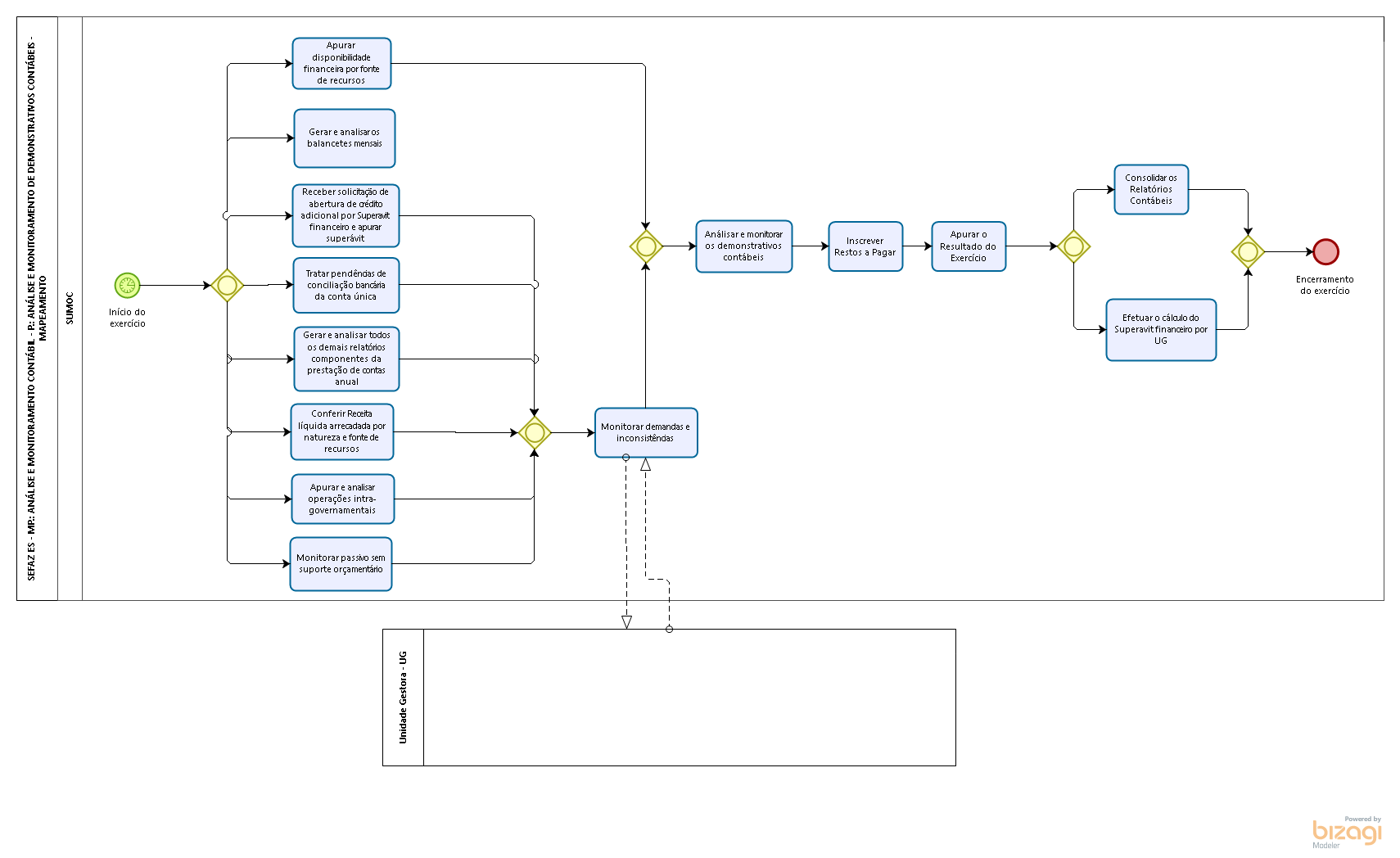 Diretrizes GeraisA partir do início de cada exercício, são desempenhadas as seguintes atividades, com uso do SIGEFES:Apurar as disponibilidades financeiras por fonte de recursos.Gerar e analisar, em nível de consolidação de contas, os balancetes mensais.Receber solicitação de abertura de crédito adicional por Superavit financeiro e apurar superávit, bem como controlar a abertura de crédito adicional por superávit financeiro. Tratar pendências de conciliação bancária da conta única, junto à UG.Gerar e analisar, em nível de consolidação de contas, todos os demais relatórios pertinentes para elaboração da Prestação de Contas Anual do Governador. Caso seja identificada alguma inconsistência, identificar a UG para que seja providenciada a correção.Realizar a conferência da receita líquida arrecadada por natureza e fonte de recursos. Caso seja identificada alguma inconsistência, identificar a UG para que seja providenciada a correção. Apurar e analisar as operações intragovernamentais. Caso seja identificada alguma inconsistência, identificar a UG para que seja providenciada a correção. Realizar o monitoramento do Passivo sem suporte orçamentário, por UG e conta. Caso seja identificada alguma inconsistência, identificar a UG para que seja providenciada a correção. Após realizar todas as análises e para o encerramento do exercício, são desenvolvidas as seguintes rotinas:Analisar e monitorar todos os demonstrativos contábeis, em nível de consolidação.Realizar a inscrição de restos a pagar.Apurar o resultado do exercício. Efetuar o cálculo do superávit financeiro por UG.Consolidar os relatórios contábeis, conferir e elaborar notas explicativas.Tema:Análise e Monitoramento de Demonstrativos ContábeisAnálise e Monitoramento de Demonstrativos ContábeisAnálise e Monitoramento de Demonstrativos ContábeisEmitente:Secretaria de Estado da Fazenda – SEFAZSecretaria de Estado da Fazenda – SEFAZSecretaria de Estado da Fazenda – SEFAZSistemaSistema de ContabilidadeSistema de ContabilidadeCódigo: SCOVersão:1Aprovação: Portaria nº 41-S/2018	Vigência:31/05/2018OBJETIVOABRANGÊNCIAFUNDAMENTAÇÃO LEGALSIGLASUNIDADES FUNCIONAIS ENVOLVIDASPROCEDIMENTOSASSINATURASEQUIPE DE ELABORAÇÃOEQUIPE DE ELABORAÇÃOMaria Elizabeth Pitanga Costa SeccadioSubgerente da SUDORMarta Gonçalves AchiaméSupervisor de Área FazendáriaEduardo Pereira de Carvalho Supervisor de Área FazendáriaEliane Canal Leite da SilvaCoordenadora de ProjetosAPROVAÇÃO: APROVAÇÃO: Bruno FunchalSecretário de Estado da FazendaAprovado em 30/05/2018